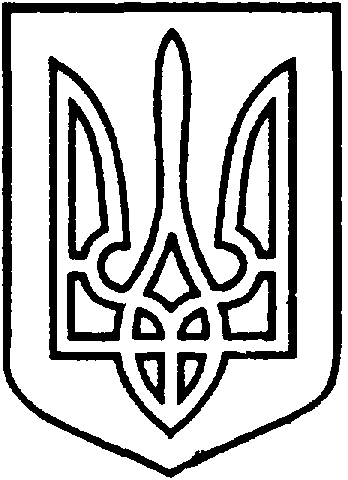 УКРАЇНАВІЙСЬКОВО-ЦИВІЛЬНА  АДМІНІСТРАЦІЯМІСТА  СЄВЄРОДОНЕЦЬК  ЛУГАНСЬКОЇ  ОБЛАСТІРОЗПОРЯДЖЕННЯКЕРІВНИКА ВІЙСЬКОВО-ЦИВІЛЬНОЇ  АДМІНІСТРАЦІЇЛуганська обл., м. Сєвєродонецьк,бульвар Дружби Народів, 3201 жовтня 2020 року                                                                    № 565Про призначення директора КП «Сєвєродонецькліфт» Керуючись Законом України «Про військово-цивільні адміністрації», Законом України «Про місцеве самоврядування в Україні», ст. 9 Закону України «Про державну реєстрацію юридичних осіб, фізичних осіб - підприємців та громадських формувань», враховуючи службову записку Управління житлово-комунального господарства Військово-цивільної адміністрації міста Сєвєродонецьк Луганської області                                              від 01 жовтня 2020 року № 214, на підставі заяви АФАНАСЬЄВА П.М.                  від 01 жовтня 2020 року,ПРИЗНАЧИТИ директором комунального підприємства «Сєвєродонецькліфт» з 01 жовтня 2020 року АФАНАСЬЄВА Павла Миколайовича.Визначити директора комунального підприємства «Сєвєродонецькліфт» АФАНАСЬЄВА Павла Миколайовича уповноваженою особою, яка може вчиняти дії від імені комунального підприємства «Сєвєродонецькліфт», має право підпису, відкривати рахунки в банках, підписувати договори тощо.Розпорядження керівника Військово-цивільної адміністрації міста Сєвєродонецьк Луганської області від 31 серпня 2020 року № 166 вважати таким, що втратило чинність.Фонду комунального майна Військово-цивільної адміністрації міста Сєвєродонецьк Луганської області підготувати проєкт контракту про призначення директором комунального підприємства «Сєвєродонецькліфт» АФАНАСЬЄВА Павла Миколайовича строком на 1 рік.Дане розпорядження підлягає оприлюдненню.Контроль за виконанням цього розпорядження покладаю на заступника керівника Військово-цивільної адміністрації міста Сєвєродонецьк Луганської області Олега КУЗЬМІНОВА.Керівник військово-цивільної адміністрації                                  Олександр СТРЮК 